L’ELEVELES REPRESENTANTS LEGAUXAUTRELES PERSONNES PRESENTES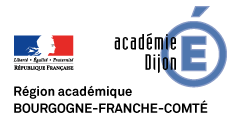 Circonscription Chalon 1Compte rendu d’équipe éducativeEcole : Compte rendu d’équipe éducativeEcole : Compte rendu d’équipe éducativeEcole : Rédigé par :Rédigé par :Qualité : Date : Nom et prénom de l’élève :Date de naissance :Adresse :Sexe :  M          F Nom de l’enseignant (e) :Classe :La mère : Nom et prénom :Adresse (si différente de l’élève) :Tél / MailLe père : Nom et prénom :Adresse (si différente de l’élève) :Téléphone / mail : L’enseignant référent ASH :Nom et prénom :Adresse :                                                                              Tel / Mail : Eventuellement, service social de référence : Nom PrénomFonctionSignatureAnnée scolaireÉtablissementfréquentéClassesuivieAménagementsparticuliersService desoinsAutresintervenants/////